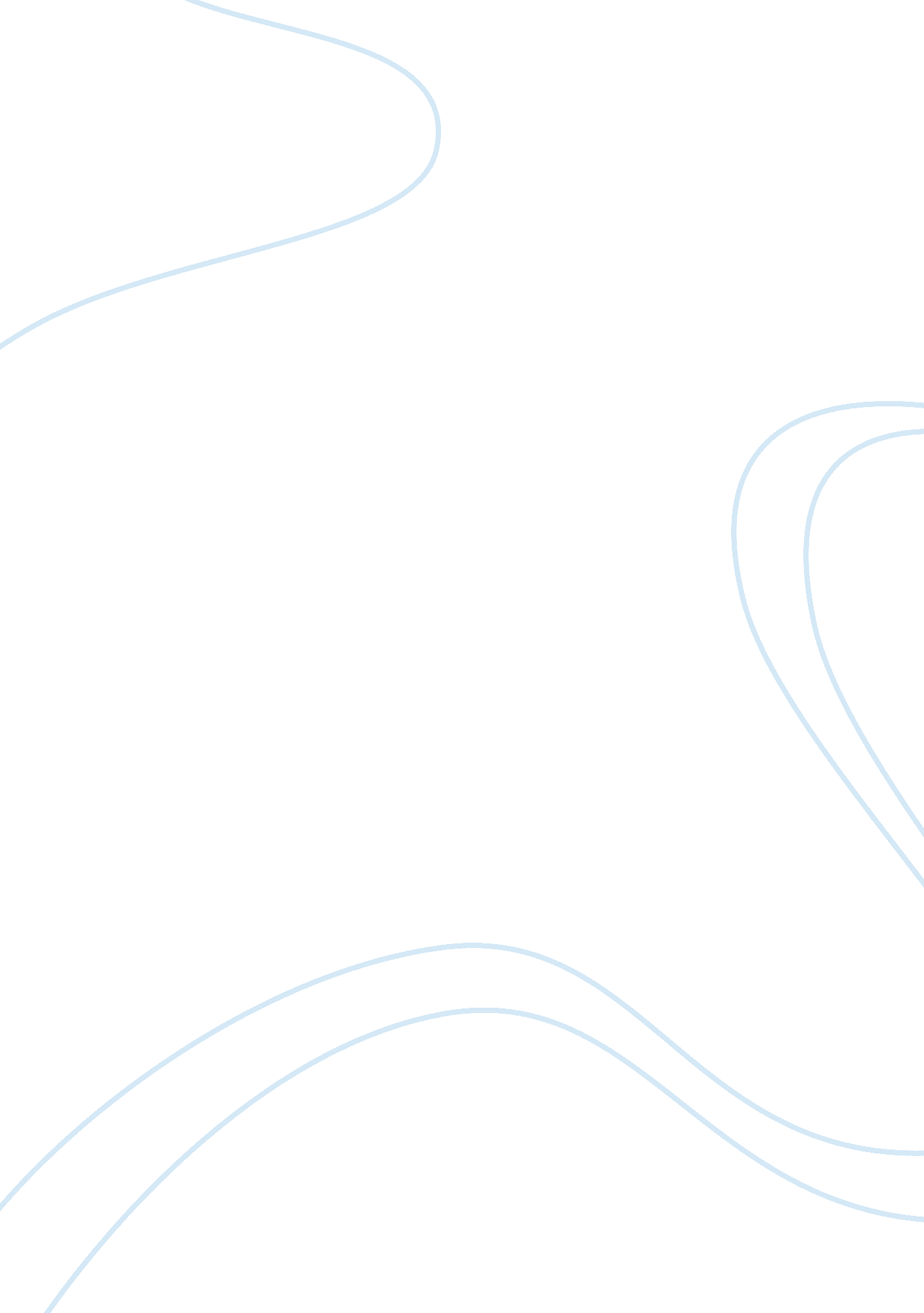 The increase or decrease in co2 emission essay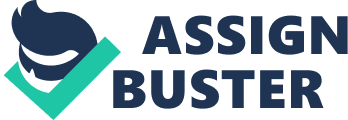 Aim The intent of this study is to find the addition or lessening in CO2 emanation over the past 40 old ages. Showing that human activity is the ground for the neutering of the CO2 emanations to the Earth. Resulting in the unbalancing of ecosystems across the Earth. ( M. U. S. E. . 2010 ) Introduction Carbon dioxide is of course present in the ambiance as portion of the Earth’s C rhythm. Yet human-related emanations are responsible for the addition in CO2 emanations. The usage of electricity histories for 37 % of entire U. S. emanations. while transit 31 % . industry histories for 15 % . residential and commercial 10 % . and other non-fossil fuel burning 6 % . That is 99 % of the entire Earth nursery gas emanations. Carbon dioxide ( CO2 ) emanations in the United States increased by approximately 7 % between 1990 and 2013. ( EPA. 2015 ) Not go forthing out pollution besides a subscriber of additions in anthropogenetic CO2. These things are the cause of the Earth heating up. or planetary heating. Trees and workss help soak up the CO2 in the ambiance but with the rupturing down of trees to construct industry edifices. residential and commercial edifices there are fewer trees and workss to take in CO2 for photosynthesis. Hypothesis and Predicted Results If worlds could happen other resources that do non affect the burning of fossil fuels. possibly there could be a opportunity to decelerate down the increasing CO2 emanations. if non the Earth will continues to heat going more and more risky to worlds. animate beings and workss on this planet. Methods For this lab I utilised information taken from the M. U. S. E every bit good as information gleaned from the Environmental Protection Agency ( EPA ) . Discussion and Analysis Looking at the above chart it seems that within the 15 old ages from 1990 to 2014 there has been a large leap. but believing about the last 40 old ages at that place has been a greater addition. As each coevals of new industry merchandises have come on the scene every bit good as more residential and commercial undertakings that have been generated. we tend to go on to add to the CO2 emanations job. The car industry is endeavouring on going more energy witting by developing hydro vehicles. Like the car industry it would be a good thing if more companies and households become more witting of what is go oning to our universe. This can merely go on through instruction and plans to halt planetary heating. MentionsCareer Education Corporation. ( 2015 ) . Lab 3: Earth System Research Laboratory: Global Monitoring Division. Retrieved June 7. 2015 from M. U. S. E. hypertext transfer protocol: //campus. ctuonline. edu/courses/SCI1203/p1/hub1/hub. hypertext markup language EPA. ( 2015 ) . Overview of Greenhouse Gases – Carbon Dioxide Emissions. Retrieved June 7. 2015 fromhypertext transfer protocol: //www. Environmental Protection Agency. gov/climatechange/ghgemissions/gases/co2. hypertext markup language 